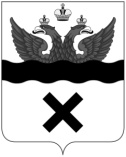                                                                      №  О внесении изменений в постановлениеадминистрации города Оренбургаот 16.12.2010 № 9278-пВ соответствии с пунктом 3 части 1 статьи 3, пунктом 2 статьей 4 Федерального закона  от 17.07.2009 № 172-ФЗ «Об антикоррупционной экспертизе нормативных правовых актов и проектов нормативных правовых актов», постановлением Правительства Российской Федерации от 26.02.2010 № 96 «Об антикоррупционной экспертизе нормативных правовых актов и проектов нормативных правовых актов», руководствуясь статьями 8, 33, 35  Устава  муниципального образования «город Оренбург», принятого 28.04.2015 № 1015, решениями Оренбургского городского Совета 
от 30.10.2015  № 19 «Об избрании Главы города Оренбурга», от 24.11.201 
№ 38 «Об утверждении структуры администрации города Оренбурга»:Внести изменения в постановление администрации города Оренбурга   от 16.12.2010 № 9278-п «О проведении антикоррупционной экспертизы нормативных правовых актов администрации города Оренбурга, проектов нормативных правовых актов администрации города Оренбурга» (в редакции  от 01.08.2011 № 5283-п, от 24.02.2015 № 400-п): 1) изложить пункт 5 в следующей редакции: «Контроль 
за исполнением настоящего постановления возложить на заместителей Главы города Оренбурга в рамках их компетенции»; 2) заменить в пункте 2.4 приложения к постановлению слова «согласно приложению» словами «согласно приложению 1.1»; 3) заменить в пункте 2.7 приложения к постановлению слова «глава администрации города Оренбурга»  словами  «Глава города Оренбурга», слова «заместители главы администрации города Оренбурга» словами «заместители Главы города Оренбурга» в соответствующих падежах;   4) дополнить пунктом 2.11 в следующей редакции: «2.11. По результатам антикоррупционной экспертизы правовых актов составляется заключение о проведении антикоррупционной экспертизы правовых актов 
по форме согласно приложению 1.2 к настоящему приложению 
и подписывается муниципальным служащим, проводившим антикоррупционную экспертизу. 5) изложить приложение 1.1 к приложению к постановлению 
в  редакции согласно приложению № 1  к настоящему постановлению.         6) дополнить приложение 1.2 согласно приложению № 2 к настоящему постановлению2. Настоящее постановление  подлежит опубликованию в газете «Вечерний Оренбург» и размещению на официальном сайте администрации города Оренбурга. 3. Настоящее постановление  подлежит передаче в уполномоченный орган исполнительной власти Оренбургской области для включения 
в областной регистр муниципальных нормативных правовых актов.4. Организацию исполнения настоящего постановления  возложить 
на руководителей отраслевых (функциональных) и  территориальных органов администрации города Оренбурга в рамках  их  компетенции.5. Контроль за исполнением настоящего постановления возложить 
на заместителей Главы города Оренбурга в рамках  их компетенции.Глава города Оренбурга                                                                       Е.С. АраповРАЗОСЛАНО:  управление по общественным связям и организации деятельности                     администрации города Оренбурга, управление по правовым вопросам администрации города Оренбурга, управление по информатике и связи администрации города Оренбурга, управление по информационной политике администрации города Оренбурга, аппарат Оренбургского городского Совета,  прокуратура города Оренбурга, газета «Вечерний Оренбург», государственно-правовое управление аппарата Губернатора и Правительства Оренбургской области, администрация Южного округа города Оренбурга, администрация Северного округа города Оренбурга, заместители Главы  города Оренбурга, отраслевые (функциональные) органы администрации города ОренбургаН.Г. Баранова98 70 87                                                                          Приложение 1.1                                                                          к постановлению                                                                          администрации города Оренбурга                                                                          от ____________ № ____________ЗАКЛЮЧЕНИЕ_______________                                                             О проведении антикоррупционной экспертизыпроекта нормативного правового акта администрации города Оренбурга,  проекта решения Оренбургского городского Совета, подготовленного  органом администрации  города Оренбурга (нужное вписать)______________________________________________________________________(фамилия, имя, отчество и  должность муниципального служащего, который проводил  антикоррупционную экспертизу  проекта правового акта администрации г. Оренбурга, проекта решения  Оренбургского городского Совета, подготовленного органом администрации города  Оренбурга)в соответствии с пунктом 4 статьи 3, пунктом 2 статьи 4  Федерального закона от 17.07.2009 № 172-ФЗ «Об антикоррупционной экспертизе нормативных правовых актов и проектов нормативных   правовых актов»,  статьей  6  Федерального  закона   от  25.12.2008    № 273-ФЗ «О противодействии коррупции» и Методикой проведения  антикоррупционной экспертизы нормативных правовых актов и проектов нормативных правовых актов, утвержденной постановлением Правительства Российской Федерации от 26.02.2010 № 96, проведена в целях выявления коррупциогенных факторов и их последующего устранения антикоррупционная экспертиза________________________________________ ______________________________________________________________________(наименование проекта нормативного правового акта администрации города Оренбурга, проекта решения  Оренбургского городского Совета, сведения об отраслевом  (функциональном) или территориальном органе администрации города Оренбурга, осуществившим подготовку проекта правового акта)	В вышеуказанном проекте муниципального правового акта выявлены  (не выявлены) коррупциогенные факторы  (в случае  выявления  коррупциогенных факторов указывается их наименование и способы их устранения).                                                               Подпись_____________                                                               (расшифровка подписи: инициалы, фамилия)Образец бланка заключения управления по правовым вопросам администрации города Оренбурга о проведении 
антикоррупционной экспертизы  проекта правового акта администрации города Оренбурга, проекта решения Оренбургского городского  Совета, подготовленного органом администрации города ОренбургаЗаместитель Главы города Оренбургапо общим вопросам                                                                                    Я.И. Моисеев                                                                           Приложение 1.2                                                                           к постановлению                                                                                  администрации города Оренбурга                                                                           от ___________ №  ____________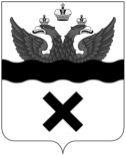 ЗАКЛЮЧЕНИЕ_______________                                                             О проведении антикоррупционной экспертизы нормативного правового акта администрации города Оренбурга,  решения Оренбургского городского Совета, подготовленного  органом администрации  города Оренбурга (нужное вписать)______________________________________________________________________(фамилия, имя, отчество и  должность муниципального служащего, который проводил  антикоррупционную экспертизу  правового акта администрации города  Оренбурга,  решения  Оренбургского городского Совета, подготовленного органом администрации города  Оренбурга)в соответствии с пунктом 4 статьи 3, пунктом 2 статьи 4  Федерального закона от 17.07.2009 № 172-ФЗ «Об антикоррупционной экспертизе нормативных правовых актов и проектов нормативных   правовых актов»,  статьей  6  Федерального  закона   от  25.12.2008    № 273-ФЗ «О противодействии коррупции» и Методикой проведения  антикоррупционной экспертизы нормативных правовых актов и проектов нормативных правовых актов, утвержденной постановлением Правительства Российской Федерации от 26.02.2010 № 96, проведена в целях выявления коррупциогенных факторов и их последующего устранения антикоррупционная экспертиза______________________________________________________________________________________________________________(наименование нормативного правового акта администрации города Оренбурга, решения  Оренбургского городского Совета, сведения об отраслевом  (функциональном) или территориальном органе администрации города Оренбурга, осуществившим подготовку  правового акта)	В вышеуказанном  правовом  акте выявлены  (не выявлены) коррупциогенные факторы  (в случае  выявления  коррупциогенных факторов указывается их наименование и способы их устранения).                                                               Подпись_____________                                                               (расшифровка подписи: инициалы, фамилия)Образец бланка заключения органа  администрации города Оренбурга о проведении 
антикоррупционной экспертизы  правового акта администрации города Оренбурга, решения Оренбургского 
городского  Совета, подготовленного органом администрации города ОренбургаЗаместитель Главы города Оренбургапо общим вопросам                                                                                    Я.И. Моисеев